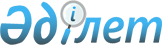 О внесении изменений в решение от 28 декабря 2010 года N 33-5-IV "О районном бюджете на 2011-2013 годы"
					
			Утративший силу
			
			
		
					Решение Бородулихинского районного маслихата Восточно-Казахстанской области от 12 августа 2011 года N 38-2-IV. Зарегистрировано Управлением юстиции Бородулихинского района Департамента юстиции Восточно-Казахстанской области 26 августа 2011 года за N 5-8-135. Прекращено действие по истечении срока, на который решение было принято, на основании письма аппарата Бородулихинского районного маслихата Восточно-Казахстанской области от 26 декабря 2011 года N 03-08/547

      Сноска. Прекращено действие по истечении срока, на который решение было принято, на основании письма аппарата Бородулихинского районного маслихата Восточно-Казахстанской области от 26.12.2011 N 03-08/547.

      

      В соответствии с пунктом 4 статьи 106, пунктом 1 статьи 109 Бюджетного кодекса Республики Казахстан от 4 декабря 2008 года, подпунктом 1) пункта 1 статьи 6 Закона Республики Казахстан от 23 января 2001 года «О местном государственном управлении и самоуправлении в Республике Казахстан» Бородулихинский районный маслихат РЕШИЛ:



      1. Внести в решение Бородулихинского районного маслихата от 28 декабря 2010 года № 33-5-IV «О районном бюджете на 2011-2013 годы» (зарегистрированное в Реестре государственной регистрации нормативных правовых актов за № 5-8-122 от 30 декабря 2010 года, опубликовано в районной газете «Пульс района» от 7 января 2011 года № 2 (6399), «Аудан тынысы» от 7 января 2011 года № 2 (79) следующие изменения:



      1) в пункте 1:

      подпункт 1) изложить в следующей редакции:

      «доходы - 2560792 тысяч тенге, в том числе;

      налоговые поступления - 1012992 тысяч тенге;

      неналоговые поступления - 3730 тысяч тенге;

      поступления от продажи основного капитала - 3180 тысяч тенге;»;

      подпункт 2) изложить в следующей редакции:

      «затраты – 2570358,7 тысяч тенге;»;

      подпункт 5) изложить в следующей редакции:

      «сальдо по операциям с финансовыми активами - 15224 тысяч тенге:

      приобретение финансовых активов -15224 тысяч тенге;»;



      2) пункт 6 исключить;



      3) пункт 14 изложить в следующей редакции:

      «Утвердить по администраторам бюджетных программ 123 «Аппарат акима района в городе, города районного значения, поселка, аула (села), аульного (сельского) округа» на 2011 год объем расходов на следующие цели:

      «160104 тысяч тенге – на функционирование аппарата акима района в городе, города районного значение, поселка, аула(села), аульного (сельского) округа (приложение 5).»;

      «23000 тысяч тенге - на обеспечение функционирования автомобильных дорог в городах районного значения, поселках, аулах (селах), аульных (сельских) округах (приложение 9).»;



      4) приложения 1, 5, 9 к указанному решению изложить в следующей редакции согласно приложениям 1, 2, 3 к настоящему решению.



      2. Настоящее решение вводится в действие с 1 января 2011 года.

      

      

      Председатель сессии,

      секретарь районного маслихата:                    Б. Аргумбаев

      Приложение № 1

      к решению районного маслихата

      от 12 августа 2011 года

      № 38-2-IV

      Приложение № 1

      к решению районного маслихата

      от 28 декабря 2010 года

      № 33-5-IV 

      Районный бюджет на 2011 год      

      

      Начальник отдела экономики и

      бюджетного планирования:                          Б. Курманбаев

      Приложение № 2

      к решению сессии

      Бородулихинского районного маслихата

      от 12 августа 2011 года № 38-2-IV

      Приложение № 5

      к решению сессии

      Бородулихинского районного маслихата

      от 28 декабря 2010 года № 33-5-IV 

      Затраты по коду программы 123.001. «Функционирование аппарата акима района в городе, города районного значения, поселка, аула (села), аульного (сельского) округа» в разрезе аппаратов сельских (поселковых) округов на 2011 год.   

 

      Начальник отдела экономики и

      бюджетного планирования                           Б. Курманбаев

      Приложение № 3

      к решению сессии

      Бородулихинского районного маслихата

      от 12 августа 2011 года № 38-2-IV

      Приложение № 9

      к решению сессии

      Бородулихинского районного маслихата

      от 28 декабря 2010 года № 33-5-IV 

      Затраты по коду программы 123.013. «Обеспечение функционирования автомобильных дорог в городах районного значения, поселках, аулах (селах), аульных (сельских) округах» в разрезе аппаратов сельских округов на 2011 год.   

 

      Начальник отдела экономики и

      бюджетного планирования                          Б. Курманбаев
					© 2012. РГП на ПХВ «Институт законодательства и правовой информации Республики Казахстан» Министерства юстиции Республики Казахстан
				Кате

горияКлассПод

классНАИМЕНОВАНИЕ ДОХОДОВСумма

(тысяч тенге)I. ДОХОДЫ25607921Налоговые поступления101299201Подоходный налог4736492Индивидуальный подоходный налог47364903Социальный налог3560251Социальный налог35602504Налоги на собственность1675941Налоги на имущество913803Земельный налог57934Налог на транспортные средства494215Единый земельный налог2100005Внутренние налоги на товары, работы и услуги120102Акцизы26893Поступление за использование природных и других ресурсов55004Сборы за ведение предпринимательской и профессиональной деятельности35395Налог на игорный бизнес28208Обязательные платежи, взимаемые за совершение юридически значимых действий и (или) выдачу документов уполномоченными на то государственными органами или должностными лицами37141Государственная пошлина37142Неналоговые поступления373001Доходы от государственной собственности20005Доходы от аренды имущества, находящегося в государственной собственности200002Поступления от реализации товаров (работ, услуг) государственными учреждениями, финансируемыми из государственного бюджета14301Поступления от реализации товаров (работ, услуг) государственными учреждениями, финансируемыми из государственного бюджета143006Прочие неналоговые поступления3001Прочие неналоговые поступления3003Поступления от продажи основного капитала318003Продажа земли и нематериальных активов31801Продажа земли31442Продажа нематериальных активов364Поступления трансфертов154089002Трансферты из вышестоящих органов государственного управления15408902Трансферты из областного бюджета1540890Ф

гр ф.

подадмпрогрНАИМЕНОВАНИЕСумма

(тысяч тенге)II. ЗАТРАТЫ2570358,701Государственные услуги общего характера2937681Представительные, исполнительные и другие органы, выполняющие общие функции государственного управления266357112Аппарат маслихата района (города областного значения)19143001Услуги по обеспечению деятельности маслихата района (города областного значения)18544003Капитальные расходы государственных органов599122Аппарат акима района (города областного значения)86626001Услуги по обеспечению деятельности акима района (города областного значения)75543003Капитальные расходы государственных органов11083123Аппарат акима района в городе, города районного значения, поселка, аула (села), аульного (сельского) округа160588001Услуги по обеспечению деятельности акима района в городе, города районного значения, поселка, аула (села), аульного (сельского) округа160104022Капитальные расходы государственных органов4842Финансовая деятельность17467452Отдел финансов района (города областного значения)17467001Услуги по реализации государственной политики в области исполнения бюджета района(города областного значения) и управления коммунальной собственностью района (города областного значения)14556003Проведение оценки имущества в целях налогообложения304004Организация работы по выдаче разовых талонов и обеспечение полноты сбора сумм от реализации разовых талонов785011Учет, хранение, оценка и реализация имущества, поступившего в коммунальную собственность60018Капитальные расходы государственных органов17625Планирование и статистическая деятельность9944453Отдел экономики и бюджетного планирования района (города областного значения)9944001Услуги по реализации государственной политики в области формирования и развития экономической политики, системы государственного планирования и управления района (города областного значения)9928004Капитальные расходы государственных органов1602Оборона71351Военные нужды6099122Аппарат акима района (города областного значения)6099005Мероприятия в рамках исполнения всеобщей воинской обязанности60992Организация работы по чрезвычайным ситуациям1036122Аппарат акима района (города областного значения)1036006Предупреждение и ликвидация чрезвычайных ситуаций масштаба района (города областного значения)836007Мероприятия по профилактике и тушению степных пожаров районного (городского) масштаба, а также пожаров в населенных пунктах, в которых не созданы органы государственной противопожарной службы20003Общественный порядок, безопасность, правовая, судебная, уголовно - исполнительная деятельность7931Правоохранительная деятельность793458Отдел жилищно-коммунального хозяйства, пассажирского транспорта и автомобильных дорог района (города областного значения)793021Обеспечение безопасности дорожного движения в населенных пунктах79304Образование14954771Дошкольное воспитание и обучение47888464Отдел образования района (города областного значения)47888009Обеспечение деятельности организаций дошкольного воспитания и обучения38967021Увеличение размера доплаты за квалификационную категорию учителям школ и воспитателям дошкольных организаций образования89212Начальное, основное среднее и общее среднее образование1390636123Аппарат акима района в городе, города районного значения, поселка, аула (села), аульного (сельского) округа757005Организация бесплатного подвоза учащихся до школы и обратно в аульной (сельской) местности757464Отдел образования района (города областного значения)1389879003Общеобразовательное обучение1360808006Дополнительное образование для детей290719Прочие услуги в области образования56953464Отдел образования района (города областного значения)56953001Услуги по реализации государственной политики на местном уровне в области образования12776005Приобретение и доставка учебников, учебно-методических комплексов для государственных учреждений образования района (города областного значения)24127007Проведение школьных олимпиад, внешкольных мероприятий и конкурсов районного (городского) масштаба17012Капитальные расходы государственных органов1455015Ежемесячные выплаты денежных средств опекунам (попечителям) на содержание ребенка сироты (детей-сирот), и ребенка (детей), оставшегося без попечения родителей14364020Обеспечение оборудованием, программным обеспечением детей-инвалидов, обучающихся на дому421405Здравоохранение1459Прочие услуги в области здравоохранения145123Аппарат акима района в городе, города районного значения, поселка, аула (села), аульного (сельского) округа145002Организация в экстренных случаях доставки тяжелобольных людей до ближайшей организации здравоохранения, оказывающей врачебную помощь14506Социальная помощь и социальное обеспечение1852652Социальная помощь166975451Отдел занятости и социальных программ района (города областного значения)166975002Программа занятости25354004Оказание социальной помощи на приобретение топлива специалистам здравоохранения, образования, социального обеспечения, культуры и спорта, в сельской местности в соответствии с законодательством Республики Казахстан10347005Государственная адресная социальная помощь19019006Жилищная помощь10300007Социальная помощь отдельным категориям нуждающихся граждан по решениям местных представительных органов41523010Материальное обеспечение детей-инвалидов, воспитывающихся и обучающихся на дому4628014Оказание социальной помощи нуждающимся гражданам на дому32366016Государственные пособия на детей до 18 лет14715017Обеспечение нуждающихся инвалидов обязательными гигиеническими средствами и предоставление услуг специалистами жестового языка, индивидуальными помощниками в соответствии с индивидуальной программой реабилитации инвалида2244023Обеспечение деятельности центров занятости64799Прочие услуги в области социальной помощи и социального обеспечения18290451Отдел занятости и социальных программ района (города областного значения)18290001Услуги по реализации государственной политики на местном уровне в области обеспечения занятости и реализации социальных программ для населения17359011Оплата услуг по зачислению, выплате и доставке пособий и других социальных выплат763021Капитальные расходы государственных органов16807Жилищно-коммунальное хозяйство205654,31Жилищное хозяйство33404458Отдел жилищно-коммунального хозяйства, пассажирского транспорта и автомобильных дорог района (города областного значения)8404004Обеспечение жильем отдельных категорий граждан8404466Отдел архитектуры, градостроительства и строительства района (города областного значения)25000018Развитие инженерно-коммуникационной инфраструктуры в рамках Программы занятости 2020250002Коммунальное хозяйство106544458Отдел жилищно-коммунального хозяйства, пассажирского транспорта и автомобильных дорог района (города областного значения)37021012Функционирование системы водоснабжения и водоотведения37021466Отдел архитектуры, градостроительства и строительства района (города областного значения)69523006Развитие системы водоснабжения695233Благоустройство населенных пунктов65706,3123Аппарат акима района в городе, города районного значения, поселка, аула (села), аульного (сельского) округа123010Содержание мест захоронений, и погребение безродных123458Отдел жилищно-коммунального хозяйства, пассажирского транспорта и автомобильных дорог района (города областного значения)65583,3015Освещение улиц в населенных пунктах33902016Обеспечение санитарии населенных пунктов10126018Благоустройство и озеленение населенных пунктов21555,308Культура, спорт, туризм и информационное пространство2039201Деятельность в области культуры56386455Отдел культуры и развития языков района (города областного значения)56386003Поддержка культурно-досуговой работы563862Спорт82838465Отдел физической культуры и спорта района (города областного значения) 4483006Проведение спортивных соревнований на районном (города областного значения) уровне419007Подготовка и участие членов сборных команд района (города областного значения) по различным видам спорта на областных спортивных соревнованиях4064466Отдел архитектуры, градостроительства и строительства района (города областного значения)78355008Развитие объектов спорта и туризма783553Информационное пространство40837455Отдел культуры и развития языков района (города областного значения)28359006Функционирование районных (городских) библиотек23149007Развитие государственного языка и других языков народа Казахстана5210456Отдел внутренней политики района (города областного значения)12478002Услуги по проведение государственной информационной политики через газеты и журналы124789Прочие услуги по организации культуры, спорта, туризма и информационного пространства23859455Отдел культуры и развития языков района (города областного значения)7329001Услуги по реализации государственной политики на местном уровне в области развития языков и культуры7168010Капитальные расходы государственных органов161456Отдел внутренней политики района (города областного значения)10309001Услуги по реализации государственной политики на местном уровне в области информации, укрепления государственности и формирования социального оптимизма граждан7320003Реализация региональных программ в сфере молодежной политики2919006Капитальные расходы государственных органов70465Отдел физической культуры и спорта района (города областного значения)6221001Услуги по реализации государственной политики на местном уровне в сфере физической культуры и спорта6111004Капитальные расходы государственных органов11010Сельское, водное, лесное, рыбное хозяйство, особо охраняемые природные территории, охрана окружающей среды и животного мира, земельные отношения42929,21Сельское хозяйство16448,2453Отдел экономики и бюджетного планирования района (города областного значения)3353,2099Реализация мер социальной поддержки специалистов социальной сферы сельских населенных пунктов, за счет целевого трансферта из республиканского бюджета3353,2466Отдел архитектуры, градостроительства и строительства района (города областного значения)1150010Развитие объектов сельского хозяйства1150474Отдел сельского хозяйства и ветеринарии района (города областного значения)11945001Услуги по реализации государственной политики на местном уровне в сфере сельского хозяйства и ветеринарии119456Земельные отношения9774463Отдел земельных отношений района (города областного значения)9774001Услуги по реализации государственной политики в области регулирования земельных отношений на территории района (города областного значения)9703006Землеустройство, проводимое при установлении границ городов районного значения, районов в городе, поселков аулов (сел), аульных (сельских) округов719Прочие услуги в области сельского, водного, лесного, рыбного хозяйства, охрана окружающей среды и земельных отношений16707474Отдел сельского хозяйства и ветеринарии района (города областного значения)16707013Проведение противоэпизоотических мероприятий1670711Промышленность, архитектурная, градостроительная и строительная деятельность165362Архитектурная, градостроительная и строительная деятельность16536466Отдел архитектуры, градостроительства и строительства района (города областного значения)16536001Услуги по реализации государственной политики в области строительства, улучшения архитектурного облика городов, районов и населенных пунктов области и обеспечению рационального и эффективного градостроительного освоения территории района (города областного значения)8208013Разработка схем градостроительного развития территории района, генеральных планов городов районного (областного) значения, поселков и иных сельских населенных пунктов7767015Капитальные расходы государственных органов56112Транспорт и коммуникации1025191Автомобильный транспорт102519123Аппарат акима района в городе, города районного значения, поселка, аула (села), аульного (сельского) округа23000013Обеспечение функционирования автомобильных дорог в городах районного значения, поселках, аулах (селах), аульных (сельских) округах23000458Отдел жилищно-коммунального хозяйства, пассажирского транспорта и автомобильных дорог района (города областного значения)79519023Обеспечение функционирования автомобильных дорог7951913Прочие157643Поддержка предпринимательской деятельности и защита конкуренции5956469Отдел предпринимательства района (города областного значения)5956001Услуги по реализации государственной политики на местном уровне в области развития предпринимательства и промышленности5846004Капитальные расходы государственных органов1109Прочие9808451Отдел занятости и социальных программ района (города областного значения)1404022Поддержка частного предпринимательства в рамках программы «Дорожная карта бизнеса - 2020»1404458Отдел жилищно-коммунального хозяйства, пассажирского транспорта и автомобильных дорог района (города областного значения)8404001Услуги по реализации государственной политики на местном уровне в области жилищно-коммунального хозяйства, пассажирского транспорта и автомобильных дорог840415Трансферты453,21Трансферты453,2452Отдел финансов района (города областного значения)453,2006Возврат неиспользованных (недоиспользованных) целевых трансфертов453,2III. Чистое бюджетное кредитование20940,6Бюджетные кредиты21534,610Сельское, водное, лесное, рыбное хозяйство, особо охраняемые природные территории, охрана окружающей среды и животного мира, земельные отношения21534,61Сельское хозяйство21534,6453Отдел экономики и бюджетного планирования района (города областного значения)21534,6006Бюджетные кредиты для реализации мер социальной поддержки специалистов социальной сферы сельских населенных пунктов21534,65Погашение бюджетных кредитов59401Погашение бюджетных кредитов5941Погашение бюджетных кредитов выданных из государственного бюджета594IV. Сальдо по операциям с финансовыми активами15224Приобретение финансовых активов1522413Прочие152249Прочие15224452Отдел финансов района (города областного значения)15224014Формирование или увеличение уставного капитала юридических лиц15224V. Дефицит (профицит) бюджета-45731,3VI. Финансирование дефицита (использование профицита) бюджета45731,37Поступления займов2095701Внутренние государственные займы209572Договоры займа2095716Погашение займов5941Погашение займов594452Отдел финансов района (города областного значения)594008Погашение долга местного исполнительного органа перед вышестоящим бюджетом5948Используемые остатки бюджетных средств25368,301Остатки бюджетных средств25368,31Свободные остатки бюджетных средств25368,3№ п/пНаименование аппаратов сельских (поселковых) округовСумма

(тысяч тенге)Всего:1601041.ГУ Аппарат акима Уба-Форпостовского с/о55562.ГУ Аппарат акима Жезкентского п/о121473.ГУ Аппарат акима Петропавловского с/о77264.ГУ Аппарат акима Новопокровского с/о127565.ГУ Аппарат акима Переменовского с/о76206.ГУ Аппарат акима Новодворовского с/о67847.ГУ Аппарат акима Зубаирского с/о83908.ГУ Аппарат акима Ленинского с/о80219.ГУ Аппарат акима Таврического с/о762510.ГУ Аппарат акима Красноярского с/о645911.ГУ Аппарат акима Андреевского с/о713512.ГУ Аппарат акима Жерновского с/о698613.ГУ Аппарат акима Дмитриевского с/о577314.ГУ Аппарат акима Бородулихинского с/о1517715.ГУ Аппарат акима Степного с/о629316.ГУ Аппарат акима Подборного с/о755717.ГУ Аппарат акима Бакинского с/о796918.ГУ Аппарат акима Новошульбинского с/о1124319.ГУ Аппарат акима Бель-Агачского с/о8887№ п/пНаименование аппаратов сельских округовСумма

(тысяч тенге)Всего:23000
1.ГУ Аппарат акима Бородулихинского с/о 49002.ГУ Аппарат акима Новодворовского с/о4503.ГУ Аппарат акима Переменовского с/о10004.ГУ Аппарат акима Новошульбинского с/о20005.ГУ Аппарат акима Жерновского с/о31506.ГУ Аппарат акима Ленинского с/о20007.ГУ Аппарат акима Таврического с/о20008.ГУ Аппарат акима Степного с/о7009.ГУ Аппарат акима Бель-Агачского с/о90010.ГУ Аппарат акима Петропавловского с/о120011.ГУ Аппарат акима Уба-Форпостовского с/о270012.ГУ Аппарат акима Новопокровского с/о70013.ГУ Аппарат акима Красноярского с/о70014.ГУ Аппарат акима Бакинского с/о600